2020- 2021 SWIM AND DIVE ROSTER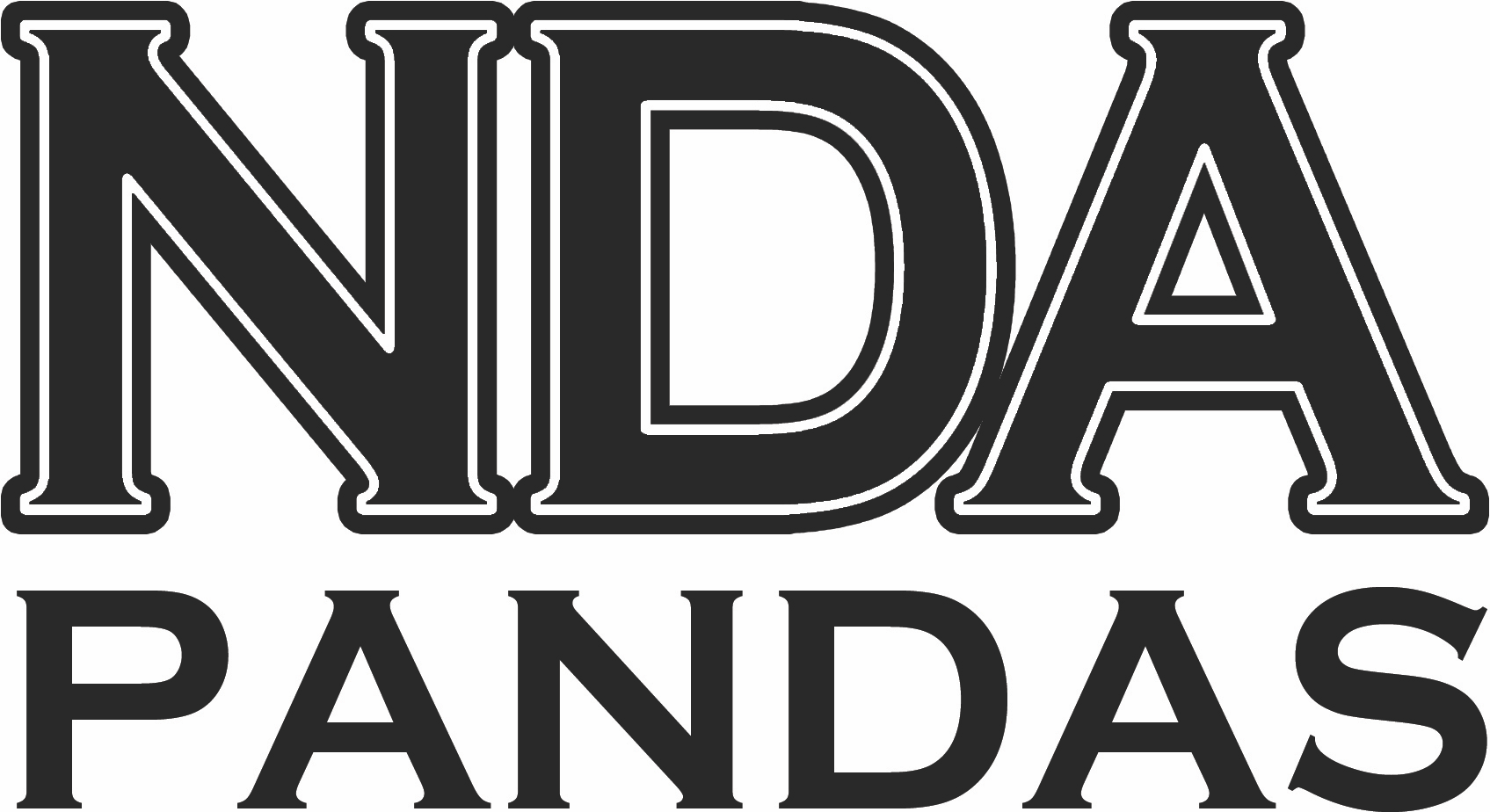 President		Dr. Laura Koehl		Head  Swim Coach		Emily DurettPrincipal		Jack VonHandorf		Asst. Swim Coach		Elizabeth BarnesAthletic Director	Myanna Webster		Asst. Swim Coach		Colleen GrimmAthletic Training	St. Elizabeth Sports Med	Head Dive Coach		Katie McGonigalAthletic Trainer	Melissa Fields			Colors				Navy and GoldMascot			PandasNAME			GRADE		NAME			GRADEAlexandra Burgess	Junior		Lainy Kruger		SophomoreLauren Carothers		Senior		Camille Laird		SeniorLindsey Carothers	Sophomore		Corinne Laws		SeniorChelsea Collins		Sophomore		Katie McKeown		JuniorKatie Crail			Junior		Megan McKeown		FreshmanTaghrid Dahbani		Senior		Abby Otto			SophomoreSydney Dierig		Junior		Sammie Poulos		FreshmanPaige Donnelly		Junior		Riley Quinn			SophomoreKlaire Eckhardt		Freshman		Mary Elle Reynolds	FreshmanEllie Greenwell		Sophomore		 Sophia Ryan		SeniorReagan Heitker		Junior		Natalie Schuh		SeniorEvelyn Huff			Senior		Ava Shields			SeniorRiley Jordan		Senior		Maggie Smith		SeniorMaria Judy			Senior		Charlotte Sprecher	JuniorKira Kent			Sophomore		Hailey Taylor		SeniorMia Kent			Freshman		Gabrielle White		Freshman